16.1	النظر في المسائل المتصلة بأنظمة النفاذ اللاسلكي بما فيها الشبكات المحلية الراديوية (WAS/RLAN) في نطاقات التردد بين MHz 5 150 وMHz 5 925، واتخاذ التدابير التنظيمية المناسبة، بما في ذلك توزيعات طيف إضافية للخدمة المتنقلة وفقاً للقرار 239 (WRC-15)؛الجزء 5 - نطاق التردد MHz 5 925-5 850خلفيةمنذ انعقاد المؤتمر العالمي للاتصالات الراديوية لعام 2003، ازداد بسرعة الطلب على تطبيقات النطاق العريض المتنقل ولا سيما أنظمة النفاذ اللاسلكي/الشبكات المحلية الراديوية. وينص القرار 239 (WRC-15) على "أن نتائج دراسات قطاع الاتصالات الراديوية تُبيِّن أن الاحتياجات الدنيا من الطيف لأنظمة النفاذ اللاسلكي/الشبكات المحلية الراديوية (WAS/RLAN) في مدى التردد GHz 5 في عام 2018 تُقدَّر بزهاء MHz 880؛ ويشمل هذا الرقم الطيف الممتد بين MHz 455 وMHz 580 الذي يُستخدم بالفعل لتطبيقات النطاق العريض المتنقلة، غير الاتصالات المتنقلة الدولية (IMT)، العاملة ضمن مدى التردد GHz 5، وبالتالي يلزم طيف إضافي يتراوح بين 300 وMHz 425". وبوجه خاص، يرمي القرار 239 (WRC-15) إلى دراسة إمكانية تشغيل الشبكات المحلية الراديوية في نطاقات التردد التي تتراوح بين 5 150 وMHz 5 925. ويدعو القرار 239 (WRC-15) قطاع الاتصالات الراديوية إلى دراسة الخصائص التقنية والمتطلبات التشغيلية لأنظمة النفاذ اللاسلكي/الشبكات المحلية الراديوية (WAS/RLAN) في مدى التردد GHz 5. ويدعو القرار قطاع الاتصالات الراديوية أيضاً إلى إجراء دراسات تهدف إلى تحديد التقنيات الممكن تطبيقها لتخفيف تداخل أنظمة النفاذ اللاسلكي/الشبكات المحلية الراديوية (WAS/RLAN)، لتسهيل التقاسم مع الأنظمة القائمة في نطاقات التردد MHz 5 350-5 150 وMHz 5 470-5 350 وMHz 5 850-5 725 وMHz 5 925-5 850، مع الحرص في الوقت نفسه على حماية الخدمات القائمة بما في ذلك استعمالها الحالي واستعمالها المخطط.يُوزع نطاق التردد MHz 5 925-5 850 على أساس أولي للخدمة الثابتة والخدمة الثابتة الساتلية (أرض-فضاء) والخدمة المتنقلة في جميع الأقاليم؛ وعلى أساس ثانوي لخدمة التحديد الراديوي للموقع في الإقليمين 2 و3؛ وعلى أساس ثانوي لخدمة الهواة في الإقليم 2. وللخدمة المتنقلة توزيع على أساس أولي مشترك في هذا النطاق وقد جرى بالفعل تنفيذ تطبيقات في الخدمة المتنقلة في بلدان مختلفة من العالم.مقترح البلدان الأمريكيةالمـادة 5توزيع نطاقات الترددالقسم IV  -  جدول توزيع نطاقات التردد
(انظر الرقم 1.2)NOC	IAP/11A16A5/1MHz 6 700-5 570الأسباب:	عدم إدخال أي تغييرات على جدول توزيع نطاقات التردد في نطاق التردد MHz 5 925-5 850 لأن الخدمة المتنقلة لديها توزيع على أساس أولي مشترك وقد نُفذت بالفعل تطبيقات في هذا النطاق.___________المؤتمر العالمي للاتصالات الراديوية (WRC-19)شرم الشيخ، مصر، 28 أكتوبر - 22 نوفمبر 2019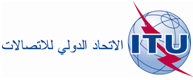 الجلسة العامةالإضافة 5
للوثيقة 11(Add.16)-A24 يونيو 2019الأصل: بالإنكليزية/بالإسبانيةالدول الأعضاء في لجنة البلدان الأمريكية للاتصالات (CITEL)الدول الأعضاء في لجنة البلدان الأمريكية للاتصالات (CITEL)مقترحات بشأن أعمال المؤتمرمقترحات بشأن أعمال المؤتمربند جدول الأعمال 16.1بند جدول الأعمال 16.1التوزيع على الخدماتالتوزيع على الخدماتالتوزيع على الخدماتالإقليم 1الإقليم 2الإقليم 35 925-5 850ثابتةثابتة ساتلية
(أرض-فضاء)متنقلة5 925-5 850ثابتةثابتة ساتلية
(أرض-فضاء)متنقلةهواةتحديد راديوي للموقع5 925-5 850ثابتةثابتة ساتلية
(أرض-فضاء)متنقلةتحديد راديوي للموقع150.5150.5150.5